   INSTITUTO PARROQUIAL NUESTRA SEÑORA DEL VALLE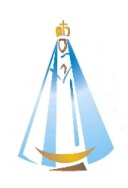 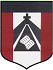               Actividades de matemática 6º A y BBuenos días familia del Valle:Nos encontramos para trabajar matemática. Las actividades son acordes al horario semanal, y los módulos de clases de matemática. Vamos a trabajar numeración, en la recta numérica. Figuras geométricas, uso de instrumentos de geometría.Buscar un espacio para realizar las actividades donde no haya distractores y pueda haber un ambiente sereno.Al momento de enviar el correo, en el asunto del mismo escriban el nombre completo del alumno y grado. Pedimos que las fotos no salgan borrosas y que se vean lo más nítidas posible. Muchas gracias.Enviar al siguiente correo electrónico:                                         mimiranda@institutonsvallecba.edu.ar (seño Mirta)Fecha de entrega viernes 12/06.CLASE 1Dibujantes geométricosPara esta actividad, necesitas una hoja blanca A4, papeles de colores o papel glasé, lápiz, goma, instrumentos de geometría, tijera y plasticola.Observa las siguientes tarjetas con palabras. Elige 1 tarjeta para formar con figuras geométricas.Construí el dibujo trazando figuras geométricas, con regla y compás, en los papeles de colores, recortando y pegando en la hoja blanca. Usando triángulos, círculos y semicírculo; también puedes usar cuadrados y rectángulosPuedes elegir otra palabra para armar.Pegar la hoja blanca en la carpeta.Resuelve la página 18.Mira este enlace para recordar; si no recuerdas la clasificación de los triángulos según las medidas de las longitudes de sus lados, puedes explorar y analizar este archivo de GeoGebra.https://www.geogebra.org/m/g9gtdwgxCLASE 2Resuelve las siguientes actividades. Traza en tu carpeta las figuras.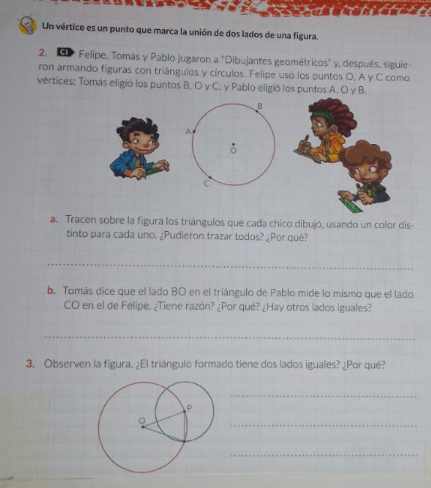 Trabaja en la página 19 del libro. Los cálculos también.Si no recuerdas a qué se llama triángulo rectángulo, ni los nombres de sus lados pueden explorar y analizar este enlace de GeoGebra: https://www.geogebra.org/m/zshwsw3yCLASE 3Números naturales en la rectaRecuerda que graduar una recta significa trazar marcas a igual distancia unas de otras y asignarles números ordenados de izquierda a derechaTrabajar la página 24 y 25 del libro, hasta la actividad 4.(La actividad 5 Los latidos del corazón NO)Puedes usar este recurso para seguir practicando multiplicaciones con GeoGebraEn la carpeta: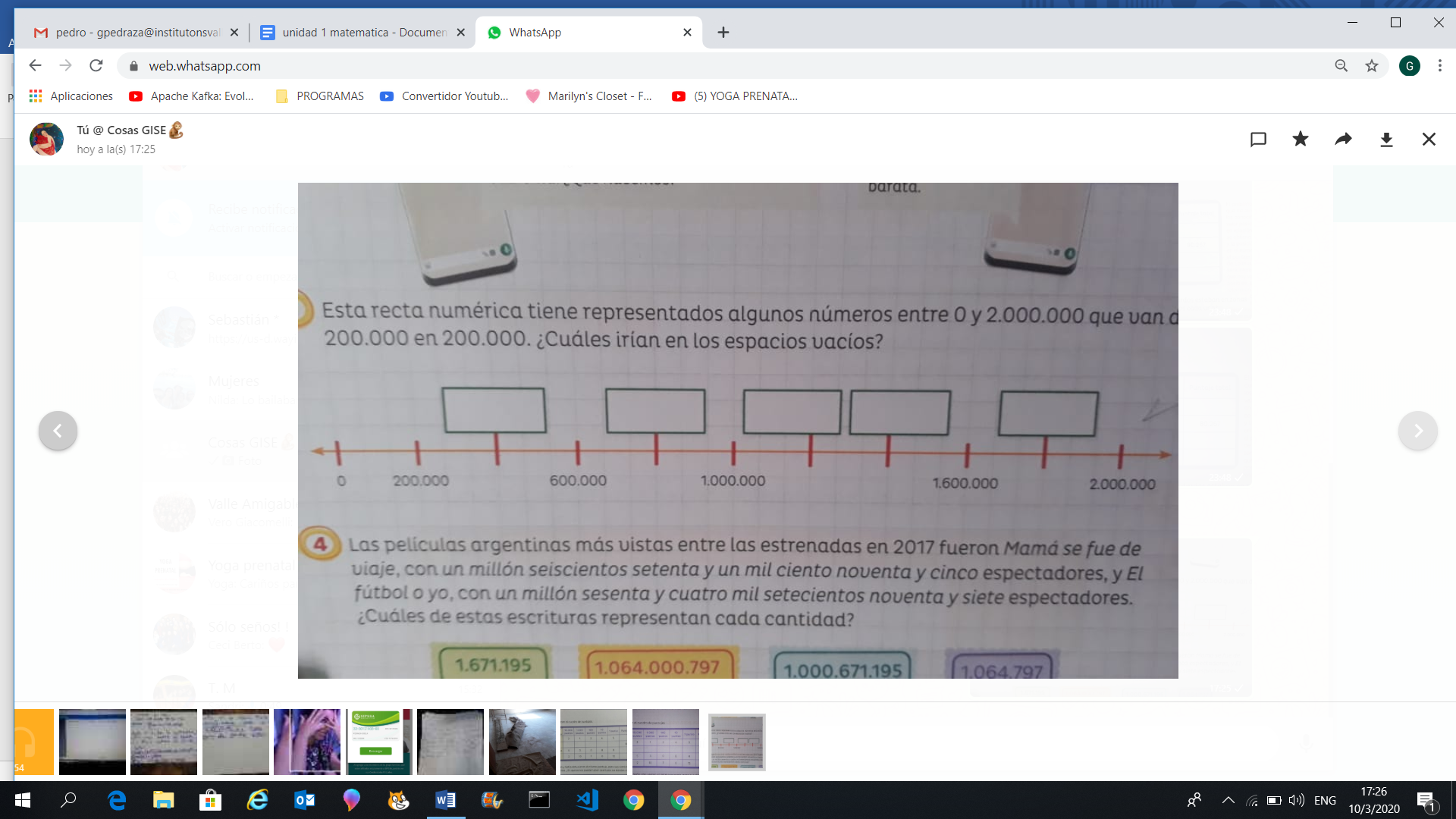 Esta recta numérica tiene representados algunos números entre 0 y 2.000.000 que van de 200.000 en 200.000. ¿Cuáles irían en los espacios vacíos? Elabora 2 rectas numéricas para ubicar los números del grupo a y b. Recuerda seleccionar para cada recta una graduación que te permita ubicarlos con bastante precisión. GRUPO a: 6 millones y medio - 500.000- ¼ de millón- 2 millones – 1 millón y medio GRADUACIÓN SELECCIONADA, DE …. EN ……….Grupo b: 9.710 – 9700- 9732- 9745- 9.769 …....GRADUACIÓN SELECCIONADA, DE …. EN ……….Resuelve los cálculos de la página 24.   CORAZÓN  CORONACUCURUCHO CON BOCHA DE HELADOPIZZA DIVIDIDA EN PORCIONESRUEDA DE BICICLETA CON RAYOSSOL CON RAYOS DE LUZ      GATO  VENTILADORFLOR CON PÉTALOS   ESTRELLA    MOLINO   VENTILADOR TORTA DECORADA    CARAMELOMUÑECO DE NIEVEBONETE CON LUNARES    PÁJARO    CARA       PEZ     MOÑO